Aktivitetsplan skoleåret 2018 – 2019 - lærerversjon             JANUAR 2019 			 FEBRUAR 2019							                                                               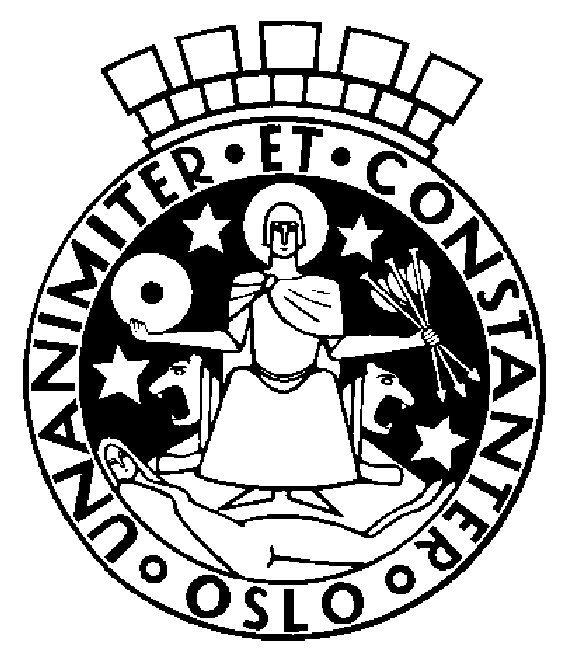 Lærerpermen  3.2Oslo kommune                                     UtdanningsetatenOslo HandelsgymnasiumSist endret 03.01.19UkeDagDatoAktiviteter1Y-ukeTirs1JULEFERIE1Y-ukeOns2JULEFERIE for elever og lærere/Planleggingsdag for ledelsen1Y-ukeTors3Premiere OHG-revyen kl. 19.00. Fri for elever etter liste (A-fravær)1Y-ukeFre42A-onsdagX-ukeMan.72A-onsdagX-ukeTir.8Kl. 1130: Elevrådsmøte aud. 3 Kl. 1200-1230: Trinnmøte for elever på Vg1 på aud.3 (A-D) og aud. 5 (E-I) teknisk fagvalgsorientering2A-onsdagX-ukeOns.9Kl. 1100: Pensjonisttreff personalrommet Kl. 1100 – 1245: MBUKl. 1300-1535: Karaktermøter for alle trinn på Lille lærereværelse. 2A-onsdagX-ukeFre.11Siste forestilling OHG-revyenKl. 1130: Kontaktlærermøte Vg2 Hyggerommet3B-onsdagY-ukeMan.14Kl. 1045-1130: Danseforestilling for alle elever og lærere i aulaen. Kl. 1530 – 1600: SkolemiljøutvalgsmøteKl. 1600: Driftsstyremøte3B-onsdagY-ukeTir.15Kl. 1200-1230: Trinnmøte for elever på vg2 i aulaen (teknisk fagvalgsorientering) Publisering av karakterer i its kl. 12. Utdeling av karakterutskrifter. 3B-onsdagY-ukeOns.16Kl. 1300-1345: PersonalmøteKl. 1355-1440: Fagkoordinatormøte / Klasselæreråd 1TSEKl. 1450-1535: Seksjonsmøter i kroppsøving, samfunnsfag, fremmedspråk, norsk vg2 ST og matematikkKl. 1450-1535: Trekantmøter for Vg2 og Vg3 (involverte innkalles)Kl. 1800-2030: Foreldremøte Vg2 ST med alle faglærere 3B-onsdagY-ukeTor.17Kl. 0900-1010: Univeritetsturne for Vg2  ST i aulaen (ingen undervisning Vg2 i tidsrommet)Kl. 0900-1130: Universitetsturne for Vg3 i aulaen (ingen undervisning Vg3 i tidsrommet)Kl 12-13: AMU (HMS-rapport 2018)
Kl. 1800: Foreldremøte Vg2 SE rom 321 med alle faglærere3B-onsdagY-ukeFre.18Siste dag for å gjennomføre elevevaluering av undervisningen 4
C-onsdagX-ukeMan.21Kl 1130: Obligatorisk møte for elevguider aud. 3. 4
C-onsdagX-ukeTir.22Kl. 1130: Elevrådsmøte aud. 3 Kl.1200-1230: Karrierelæring alle trinn (i klasserommene)Kl. 1500-1900: Åpen dag. Undervisningen slutter etter 3. økt.4
C-onsdagX-ukeOns.23Kl. 1300-1345: Avdelingsmøter Kl. 1500-1900: Åpen dag 4
C-onsdagX-ukeTors.24Kl.1130: Klasselærerråd 1SEAKl. 0900-1130 Fagvalgsmesse Vg1 på aud 3, 4 og 5 og aulaen (se egen plan) Ordinær undervisning 0810-0900 og etter lunsj.Kl. 1130-1210 Fagvalgsmesse i aulaen for Vg2 ST4
C-onsdagX-ukeFre.25Kl.1130: Klasselærerråd 2SSSA 226/kontaktlærermøte Vg1 Hyggerommet5D-onsdagY-ukeMan.28Holocaustdagen for Vg3 i 1. økt5D-onsdagY-ukeTirs.29Kl. 1200-1230: Trinnmøte for elever på Vg3 i aulaen (Helsesøsters hjørne: Søvn)Kl.1800-2030: Foreldremøte for Vg1 ST med alle faglærereSøke skoleplass i Vigo for Vg15D-onsdagY-ukeOns30Kl 1300-1530: Elevsamtaler for kontaktlærere (foreldre tilbys å være med) 5D-onsdagY-ukeTors.31Kl.1130: Klasselærerråd 1STA UkeDagDatoAktiviteterFre1Kl.1130: Klasselærerråd 1STB, 1SEA6E-onsdagX-ukeMan.4Kl.1130: Klasselærerråd 1STCElever med japansk fellesfag Vg2 er i Japan hele uken6E-onsdagX-ukeTir.5Kl. 1130: Elevrådsmøte aud. 3 Kl. 1200-1230: Trinnmøte Vg1 i aulaenKl. 1900: Konsert Impande aulaen Søke skoleplass i Vigo og programfag i blokkvalg i samarbeidsøkten for Vg26E-onsdagX-ukeOns.6Kl. 1100: Pensjonisttreff personalrommetKl. 1300-1345: Personalmøte  Kl. 1355-1440: Seksjonsmøter i norsk vg1 ST, naturfag, økonomi og religionKl. 1355-1440: Trekantmøter Vg2 og Vg3ST (involverte kalles inn)Kl. 1450-1535: Fagkoordinatormøte/Klasselæreråd 1TSE6E-onsdagX-ukeTor.7Kl.1130: Klasselærerråd 1STD, 2SSSA6E-onsdagX-ukeFre.8Kl.1130: Klasselærerråd 1STE7A-onsdagY-ukeMan.11Kl.1130: Klasselærerråd 1STF7A-onsdagY-ukeTir.12Kl.1130: Klasselærerråd 1STGKl.1200-1230: Karrierelæring alle trinn (i klasserommene)7A-onsdagY-ukeOns.13Kl. 1130-1500: Meningokokkvaksine (på skolen)Kl. 1100 – 1245: MBUKl. 1300-1345: Felles møte om fagfornyelsen og dybdelæring Kl. 1355-1440: Avdelingsmøter Kl. 1450-1535: Seksjonsmøter i kroppsøving, geografi, programfag på SE, historie og engelskKl. 1450-1535: Trekantmøter Vg2 og Vg3ST (involverte kalles inn)7A-onsdagY-ukeTor.14Kl.1130: Klasselærerråd 1STHKl. 12-13: AMU
Kl. 1800-2030: Foreldremøte Vg1 SE med alle faglærere rom 322/3237A-onsdagY-ukeFre.15Kl.1130: Klasselærerråd 1STIFrist for fagvalg i BlokkvalgFrist for å søke Euroklassen 8Man.18VINTERFERIE8Tir.19VINTERFERIE8Ons.20VINTERFERIE8Tors.21VINTERFERIE8Fre.22VINTERFERIE